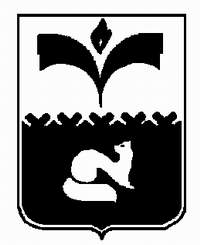 ДУМА ГОРОДА ПОКАЧИХАНТЫ - МАНСИЙСКОГО АВТОНОМНОГО ОКРУГА – ЮГРЫРЕШЕНИЕот 14.02.2023	№2Рассмотрев проект решения Думы города Покачи «О внесении изменений в Положение о размере, порядке и условиях предоставления дополнительных гарантий муниципальным служащим органов местного самоуправления города Покачи, установленных решением Думы города Покачи, утвержденное решением Думы города Покачи от 28.03.2018 №19», на основании части 2 статьи 45 Устава города Покачи, Дума города Покачи РЕШИЛА:1. Внести в Положение о размере, порядке и условиях предоставления дополнительных гарантий муниципальным служащим органов местного самоуправления города Покачи, установленных решением Думы города Покачи, утвержденное решением Думы города Покачи от 28.03.2018 №19 (газета «Покачёвский вестник» от 06.04.2018 №14) с изменениями, внесенными решениями Думы города Покачи от 30.08.2018 №63 (газета «Покачёвский вестник» от 07.09.2018 №36), от 28.11.2019 №81 (газета «Покачёвский вестник» от 06.12.2019 №48), от 23.06.2020 №37 (газета «Покачёвский вестник» («Спецвыпуск») от 27.06.2020 №26), от 27.11.2020 №24 (газета «Покачёвский вестник» от 04.12.2020 №49), от 17.12.2020 №39 (газета «Покачёвский вестник» от 18.12.2020 №51), от 03.06.2022 №48 (газета «Покачёвский вестник» от 10.06.2022 № 22) (далее – Положение), следующие изменения:1) в части 1 стати 2 Положения слова «Фонда социального страхования» заменить словами «Фонда пенсионного и социального страхования Российской Федерации». 2. Настоящее решение вступает в силу после официального опубликования.3. Опубликовать настоящее решение в газете «Покачёвский вестник».4. Контроль за выполнением настоящего решения возложить на постоянную комиссию Думы города Покачи седьмого созыва по бюджету, налогам, финансовым вопросам и соблюдению законности (председатель            Ю.И. Медведев).Принято Думой города Покачи             10.02.2023 годаО внесении изменений в Положение о размере, порядке и условиях предоставления дополнительных гарантий муниципальным служащим органов местного самоуправления города Покачи, установленных решением Думы города Покачи, утвержденное решением Думы города Покачи от 28.03.2018 №19Временно исполняющий полномочия главы города Покачи, первый заместитель главы города ПокачиПредседатель Думы города Покачи А.Е. Ходулапова__________________________А.С. Руденко___________________________